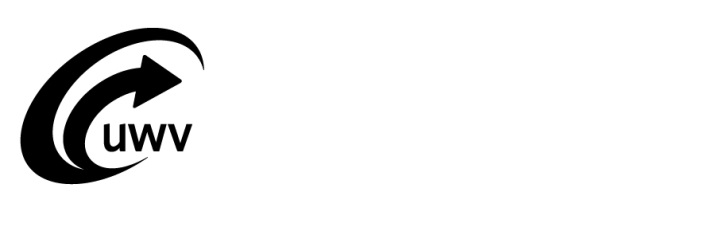 Melding gedrag klant tijdens re-integratiedienstverleningMelding gedrag klant tijdens re-integratiedienstverleningMelding gedrag klant tijdens re-integratiedienstverleningMelding gedrag klant tijdens re-integratiedienstverleningMelding gedrag klant tijdens re-integratiedienstverleningMelding gedrag klant tijdens re-integratiedienstverleningMelding gedrag klant tijdens re-integratiedienstverleningMelding gedrag klant tijdens re-integratiedienstverleningMelding gedrag klant tijdens re-integratiedienstverleningMelding gedrag klant tijdens re-integratiedienstverleningWaarom dit formulier?
Het formulier is bedoeld voor medewerkers van een re-integratie-bedrijf. Met dit formulier maakt u melding van het gedrag van 
uw klant tijdens de re-integratiedienstverlening. Wij kunnen uw aanvraag alleen in behandeling nemen als u dit formulier volledig invult en ondertekent.
Waarom dit formulier?
Het formulier is bedoeld voor medewerkers van een re-integratie-bedrijf. Met dit formulier maakt u melding van het gedrag van 
uw klant tijdens de re-integratiedienstverlening. Wij kunnen uw aanvraag alleen in behandeling nemen als u dit formulier volledig invult en ondertekent.
Waarom dit formulier?
Het formulier is bedoeld voor medewerkers van een re-integratie-bedrijf. Met dit formulier maakt u melding van het gedrag van 
uw klant tijdens de re-integratiedienstverlening. Wij kunnen uw aanvraag alleen in behandeling nemen als u dit formulier volledig invult en ondertekent.
Waarom dit formulier?
Het formulier is bedoeld voor medewerkers van een re-integratie-bedrijf. Met dit formulier maakt u melding van het gedrag van 
uw klant tijdens de re-integratiedienstverlening. Wij kunnen uw aanvraag alleen in behandeling nemen als u dit formulier volledig invult en ondertekent.
Waarom dit formulier?
Het formulier is bedoeld voor medewerkers van een re-integratie-bedrijf. Met dit formulier maakt u melding van het gedrag van 
uw klant tijdens de re-integratiedienstverlening. Wij kunnen uw aanvraag alleen in behandeling nemen als u dit formulier volledig invult en ondertekent.
Waarom dit formulier?
Het formulier is bedoeld voor medewerkers van een re-integratie-bedrijf. Met dit formulier maakt u melding van het gedrag van 
uw klant tijdens de re-integratiedienstverlening. Wij kunnen uw aanvraag alleen in behandeling nemen als u dit formulier volledig invult en ondertekent.
Terugsturen
Stuur het formulier op naar UWV. Gebruik hiervoor het voorblad. 
Dit voorblad vindt u op uwv.nl/voorblad.

Terugsturen
Stuur het formulier op naar UWV. Gebruik hiervoor het voorblad. 
Dit voorblad vindt u op uwv.nl/voorblad.

Terugsturen
Stuur het formulier op naar UWV. Gebruik hiervoor het voorblad. 
Dit voorblad vindt u op uwv.nl/voorblad.

Terugsturen
Stuur het formulier op naar UWV. Gebruik hiervoor het voorblad. 
Dit voorblad vindt u op uwv.nl/voorblad.

Terugsturen
Stuur het formulier op naar UWV. Gebruik hiervoor het voorblad. 
Dit voorblad vindt u op uwv.nl/voorblad.

Terugsturen
Stuur het formulier op naar UWV. Gebruik hiervoor het voorblad. 
Dit voorblad vindt u op uwv.nl/voorblad.

Terugsturen
Stuur het formulier op naar UWV. Gebruik hiervoor het voorblad. 
Dit voorblad vindt u op uwv.nl/voorblad.

Invullen door UWVInvullen door UWVGegevens medewerker UWVGegevens medewerker UWVGegevens medewerker UWVGegevens medewerker UWVGegevens medewerker UWVGegevens medewerker UWVGegevens medewerker UWVGegevens medewerker UWVGegevens medewerker UWVGegevens medewerker UWVContactpersoon UWV Contactpersoon UWV Contactpersoon UWV Invullen door re-integratiebureau11Gegevens klantGegevens klantGegevens klantGegevens klantGegevens klantGegevens klantGegevens klantGegevens klantGegevens klantGegevens klantGebruikt de klant de achternaam van de partner? Vul dan ook de geboortenaam in.Gebruikt de klant de achternaam van de partner? Vul dan ook de geboortenaam in.Gebruikt de klant de achternaam van de partner? Vul dan ook de geboortenaam in.Gebruikt de klant de achternaam van de partner? Vul dan ook de geboortenaam in.Gebruikt de klant de achternaam van de partner? Vul dan ook de geboortenaam in.Gebruikt de klant de achternaam van de partner? Vul dan ook de geboortenaam in.Gebruikt de klant de achternaam van de partner? Vul dan ook de geboortenaam in.Gebruikt de klant de achternaam van de partner? Vul dan ook de geboortenaam in.Gebruikt de klant de achternaam van de partner? Vul dan ook de geboortenaam in.Gebruikt de klant de achternaam van de partner? Vul dan ook de geboortenaam in.1.11.1Voorletters en achternaamVoorletters en achternaamVoorletters en achternaam Man Vrouw1.21.2AdresAdresAdres1.31.3Postcode en plaatsPostcode en plaatsPostcode en plaats1.41.4Burgerservicenummer Burgerservicenummer Burgerservicenummer 1.51.5OrdernummerOrdernummerOrdernummer2Gegevens re-integratiebedrijfGegevens re-integratiebedrijfGegevens re-integratiebedrijfGegevens re-integratiebedrijfGegevens re-integratiebedrijfGegevens re-integratiebedrijfGegevens re-integratiebedrijfGegevens re-integratiebedrijfGegevens re-integratiebedrijfGegevens re-integratiebedrijf2.12.1Naam re-integratiebedrijfNaam re-integratiebedrijfNaam re-integratiebedrijf2.22.2AdresAdresAdres2.32.3Postcode en vestigingsplaatsPostcode en vestigingsplaatsPostcode en vestigingsplaats2.42.4ContactpersoonContactpersoonContactpersoon Man Vrouw2.52.5TelefoonnummerTelefoonnummerTelefoonnummer3Overzicht gedrag klantOverzicht gedrag klantOverzicht gedrag klantOverzicht gedrag klantOverzicht gedrag klantOverzicht gedrag klantOverzicht gedrag klantOverzicht gedrag klantOverzicht gedrag klantOverzicht gedrag klant3.13.1Re-integratieplan opstellenRe-integratieplan opstellenRe-integratieplan opstellen Klant geeft geen gevolg aan oproepen voor een intakegesprek. Klant komt vervolgafspraken niet na. Klant weigert noodzakelijke inlichtingen te geven. Klant werkt anderszins onvoldoende mee aan het opstellen van het re-integratieplan. Klant geeft geen gevolg aan oproepen voor een intakegesprek. Klant komt vervolgafspraken niet na. Klant weigert noodzakelijke inlichtingen te geven. Klant werkt anderszins onvoldoende mee aan het opstellen van het re-integratieplan. Klant geeft geen gevolg aan oproepen voor een intakegesprek. Klant komt vervolgafspraken niet na. Klant weigert noodzakelijke inlichtingen te geven. Klant werkt anderszins onvoldoende mee aan het opstellen van het re-integratieplan. Klant geeft geen gevolg aan oproepen voor een intakegesprek. Klant komt vervolgafspraken niet na. Klant weigert noodzakelijke inlichtingen te geven. Klant werkt anderszins onvoldoende mee aan het opstellen van het re-integratieplan. Klant geeft geen gevolg aan oproepen voor een intakegesprek. Klant komt vervolgafspraken niet na. Klant weigert noodzakelijke inlichtingen te geven. Klant werkt anderszins onvoldoende mee aan het opstellen van het re-integratieplan. Klant geeft geen gevolg aan oproepen voor een intakegesprek. Klant komt vervolgafspraken niet na. Klant weigert noodzakelijke inlichtingen te geven. Klant werkt anderszins onvoldoende mee aan het opstellen van het re-integratieplan. Klant geeft geen gevolg aan oproepen voor een intakegesprek. Klant komt vervolgafspraken niet na. Klant weigert noodzakelijke inlichtingen te geven. Klant werkt anderszins onvoldoende mee aan het opstellen van het re-integratieplan. Klant geeft geen gevolg aan oproepen voor een intakegesprek. Klant komt vervolgafspraken niet na. Klant weigert noodzakelijke inlichtingen te geven. Klant werkt anderszins onvoldoende mee aan het opstellen van het re-integratieplan. Klant geeft geen gevolg aan oproepen voor een intakegesprek. Klant komt vervolgafspraken niet na. Klant weigert noodzakelijke inlichtingen te geven. Klant werkt anderszins onvoldoende mee aan het opstellen van het re-integratieplan. Klant geeft geen gevolg aan oproepen voor een intakegesprek. Klant komt vervolgafspraken niet na. Klant weigert noodzakelijke inlichtingen te geven. Klant werkt anderszins onvoldoende mee aan het opstellen van het re-integratieplan.3.23.2Arbeidsvermogen versterkenArbeidsvermogen versterkenArbeidsvermogen versterken Klant geeft geen gevolg aan oproepen voor re-integratieactiviteiten. Klant komt vervolgafspraken niet na. Klant weigert een noodzakelijke scholing of opleiding te volgen.  Klant weigert mee te werken aan een proefplaatsing.  Klant spant zich onvoldoende in om een goed resultaat te behalen. Klant stopt voortijdig met deelname aan re-integratieactiviteiten. Klant werkt anderszins onvoldoende mee aan het versterken van zijn arbeidsvermogen. Klant geeft geen gevolg aan oproepen voor re-integratieactiviteiten. Klant komt vervolgafspraken niet na. Klant weigert een noodzakelijke scholing of opleiding te volgen.  Klant weigert mee te werken aan een proefplaatsing.  Klant spant zich onvoldoende in om een goed resultaat te behalen. Klant stopt voortijdig met deelname aan re-integratieactiviteiten. Klant werkt anderszins onvoldoende mee aan het versterken van zijn arbeidsvermogen. Klant geeft geen gevolg aan oproepen voor re-integratieactiviteiten. Klant komt vervolgafspraken niet na. Klant weigert een noodzakelijke scholing of opleiding te volgen.  Klant weigert mee te werken aan een proefplaatsing.  Klant spant zich onvoldoende in om een goed resultaat te behalen. Klant stopt voortijdig met deelname aan re-integratieactiviteiten. Klant werkt anderszins onvoldoende mee aan het versterken van zijn arbeidsvermogen. Klant geeft geen gevolg aan oproepen voor re-integratieactiviteiten. Klant komt vervolgafspraken niet na. Klant weigert een noodzakelijke scholing of opleiding te volgen.  Klant weigert mee te werken aan een proefplaatsing.  Klant spant zich onvoldoende in om een goed resultaat te behalen. Klant stopt voortijdig met deelname aan re-integratieactiviteiten. Klant werkt anderszins onvoldoende mee aan het versterken van zijn arbeidsvermogen. Klant geeft geen gevolg aan oproepen voor re-integratieactiviteiten. Klant komt vervolgafspraken niet na. Klant weigert een noodzakelijke scholing of opleiding te volgen.  Klant weigert mee te werken aan een proefplaatsing.  Klant spant zich onvoldoende in om een goed resultaat te behalen. Klant stopt voortijdig met deelname aan re-integratieactiviteiten. Klant werkt anderszins onvoldoende mee aan het versterken van zijn arbeidsvermogen. Klant geeft geen gevolg aan oproepen voor re-integratieactiviteiten. Klant komt vervolgafspraken niet na. Klant weigert een noodzakelijke scholing of opleiding te volgen.  Klant weigert mee te werken aan een proefplaatsing.  Klant spant zich onvoldoende in om een goed resultaat te behalen. Klant stopt voortijdig met deelname aan re-integratieactiviteiten. Klant werkt anderszins onvoldoende mee aan het versterken van zijn arbeidsvermogen. Klant geeft geen gevolg aan oproepen voor re-integratieactiviteiten. Klant komt vervolgafspraken niet na. Klant weigert een noodzakelijke scholing of opleiding te volgen.  Klant weigert mee te werken aan een proefplaatsing.  Klant spant zich onvoldoende in om een goed resultaat te behalen. Klant stopt voortijdig met deelname aan re-integratieactiviteiten. Klant werkt anderszins onvoldoende mee aan het versterken van zijn arbeidsvermogen. Klant geeft geen gevolg aan oproepen voor re-integratieactiviteiten. Klant komt vervolgafspraken niet na. Klant weigert een noodzakelijke scholing of opleiding te volgen.  Klant weigert mee te werken aan een proefplaatsing.  Klant spant zich onvoldoende in om een goed resultaat te behalen. Klant stopt voortijdig met deelname aan re-integratieactiviteiten. Klant werkt anderszins onvoldoende mee aan het versterken van zijn arbeidsvermogen. Klant geeft geen gevolg aan oproepen voor re-integratieactiviteiten. Klant komt vervolgafspraken niet na. Klant weigert een noodzakelijke scholing of opleiding te volgen.  Klant weigert mee te werken aan een proefplaatsing.  Klant spant zich onvoldoende in om een goed resultaat te behalen. Klant stopt voortijdig met deelname aan re-integratieactiviteiten. Klant werkt anderszins onvoldoende mee aan het versterken van zijn arbeidsvermogen. Klant geeft geen gevolg aan oproepen voor re-integratieactiviteiten. Klant komt vervolgafspraken niet na. Klant weigert een noodzakelijke scholing of opleiding te volgen.  Klant weigert mee te werken aan een proefplaatsing.  Klant spant zich onvoldoende in om een goed resultaat te behalen. Klant stopt voortijdig met deelname aan re-integratieactiviteiten. Klant werkt anderszins onvoldoende mee aan het versterken van zijn arbeidsvermogen.3.33.3Passend werk vindenPassend werk vindenPassend werk vinden Klant geeft geen gevolg aan oproepen voor bemiddelings- of plaatsingsgesprekken. Klant komt vervolgafspraken niet na.  Klant weigert zich als werkzoekend te laten registreren bij UWV. Klant verricht te weinig sollicitaties. Klant stelt belemmerende eisen ten aanzien van werk. Klant weigert aangeboden passende arbeid. Klant werkt anderszins onvoldoende mee aan het vinden van passend werk. Klant geeft geen gevolg aan oproepen voor bemiddelings- of plaatsingsgesprekken. Klant komt vervolgafspraken niet na.  Klant weigert zich als werkzoekend te laten registreren bij UWV. Klant verricht te weinig sollicitaties. Klant stelt belemmerende eisen ten aanzien van werk. Klant weigert aangeboden passende arbeid. Klant werkt anderszins onvoldoende mee aan het vinden van passend werk. Klant geeft geen gevolg aan oproepen voor bemiddelings- of plaatsingsgesprekken. Klant komt vervolgafspraken niet na.  Klant weigert zich als werkzoekend te laten registreren bij UWV. Klant verricht te weinig sollicitaties. Klant stelt belemmerende eisen ten aanzien van werk. Klant weigert aangeboden passende arbeid. Klant werkt anderszins onvoldoende mee aan het vinden van passend werk. Klant geeft geen gevolg aan oproepen voor bemiddelings- of plaatsingsgesprekken. Klant komt vervolgafspraken niet na.  Klant weigert zich als werkzoekend te laten registreren bij UWV. Klant verricht te weinig sollicitaties. Klant stelt belemmerende eisen ten aanzien van werk. Klant weigert aangeboden passende arbeid. Klant werkt anderszins onvoldoende mee aan het vinden van passend werk. Klant geeft geen gevolg aan oproepen voor bemiddelings- of plaatsingsgesprekken. Klant komt vervolgafspraken niet na.  Klant weigert zich als werkzoekend te laten registreren bij UWV. Klant verricht te weinig sollicitaties. Klant stelt belemmerende eisen ten aanzien van werk. Klant weigert aangeboden passende arbeid. Klant werkt anderszins onvoldoende mee aan het vinden van passend werk. Klant geeft geen gevolg aan oproepen voor bemiddelings- of plaatsingsgesprekken. Klant komt vervolgafspraken niet na.  Klant weigert zich als werkzoekend te laten registreren bij UWV. Klant verricht te weinig sollicitaties. Klant stelt belemmerende eisen ten aanzien van werk. Klant weigert aangeboden passende arbeid. Klant werkt anderszins onvoldoende mee aan het vinden van passend werk. Klant geeft geen gevolg aan oproepen voor bemiddelings- of plaatsingsgesprekken. Klant komt vervolgafspraken niet na.  Klant weigert zich als werkzoekend te laten registreren bij UWV. Klant verricht te weinig sollicitaties. Klant stelt belemmerende eisen ten aanzien van werk. Klant weigert aangeboden passende arbeid. Klant werkt anderszins onvoldoende mee aan het vinden van passend werk. Klant geeft geen gevolg aan oproepen voor bemiddelings- of plaatsingsgesprekken. Klant komt vervolgafspraken niet na.  Klant weigert zich als werkzoekend te laten registreren bij UWV. Klant verricht te weinig sollicitaties. Klant stelt belemmerende eisen ten aanzien van werk. Klant weigert aangeboden passende arbeid. Klant werkt anderszins onvoldoende mee aan het vinden van passend werk. Klant geeft geen gevolg aan oproepen voor bemiddelings- of plaatsingsgesprekken. Klant komt vervolgafspraken niet na.  Klant weigert zich als werkzoekend te laten registreren bij UWV. Klant verricht te weinig sollicitaties. Klant stelt belemmerende eisen ten aanzien van werk. Klant weigert aangeboden passende arbeid. Klant werkt anderszins onvoldoende mee aan het vinden van passend werk. Klant geeft geen gevolg aan oproepen voor bemiddelings- of plaatsingsgesprekken. Klant komt vervolgafspraken niet na.  Klant weigert zich als werkzoekend te laten registreren bij UWV. Klant verricht te weinig sollicitaties. Klant stelt belemmerende eisen ten aanzien van werk. Klant weigert aangeboden passende arbeid. Klant werkt anderszins onvoldoende mee aan het vinden van passend werk. Anders, namelijk4Toelichting gedragToelichting gedragToelichting gedragToelichting gedragToelichting gedragToelichting gedragToelichting gedragToelichting gedragToelichting gedragToelichting gedrag4.14.1Datum oproepDatum oproepDatum oproep4.24.2Datum aangetekend schrijvenDatum aangetekend schrijvenDatum aangetekend schrijven4.34.3Datum voorvalDatum voorvalDatum voorval4.44.4SituatieschetsSituatieschetsSituatieschets4.54.5Op welke wijze is de klant aangesproken op zijn gedrag?Op welke wijze is de klant aangesproken op zijn gedrag?Op welke wijze is de klant aangesproken op zijn gedrag?4.64.6Wat was de reactie van de klant op de oproep of het voorval?Wat was de reactie van de klant op de oproep of het voorval?Wat was de reactie van de klant op de oproep of het voorval?4.74.7Wat is de uiteindelijke reden waarom de klant niet is verschenen/niet meewerkt aan de re-integratie-dienstverlening?Wat is de uiteindelijke reden waarom de klant niet is verschenen/niet meewerkt aan de re-integratie-dienstverlening?Wat is de uiteindelijke reden waarom de klant niet is verschenen/niet meewerkt aan de re-integratie-dienstverlening?4.84.8Wat zijn mogelijke vervolgactiviteiten van het re-integratiebedrijf?Wat zijn mogelijke vervolgactiviteiten van het re-integratiebedrijf?Wat zijn mogelijke vervolgactiviteiten van het re-integratiebedrijf?5Ondertekening contactpersoon re-integratiebedrijfOndertekening contactpersoon re-integratiebedrijfOndertekening contactpersoon re-integratiebedrijfOndertekening contactpersoon re-integratiebedrijfOndertekening contactpersoon re-integratiebedrijfOndertekening contactpersoon re-integratiebedrijfOndertekening contactpersoon re-integratiebedrijfOndertekening contactpersoon re-integratiebedrijfOndertekening contactpersoon re-integratiebedrijfOndertekening contactpersoon re-integratiebedrijfDatum en handtekeningDatum en handtekeningDatum en handtekeningDatum en handtekeningDatum en handtekeningDatum en handtekening